Инструкция по работе на платформе «Цифровой колледж Подмосковья»Ссылка на платформу:  e-learning.tspk-mo.ruРасписание занятий доступно на сайте техникума в разделе «Студенту»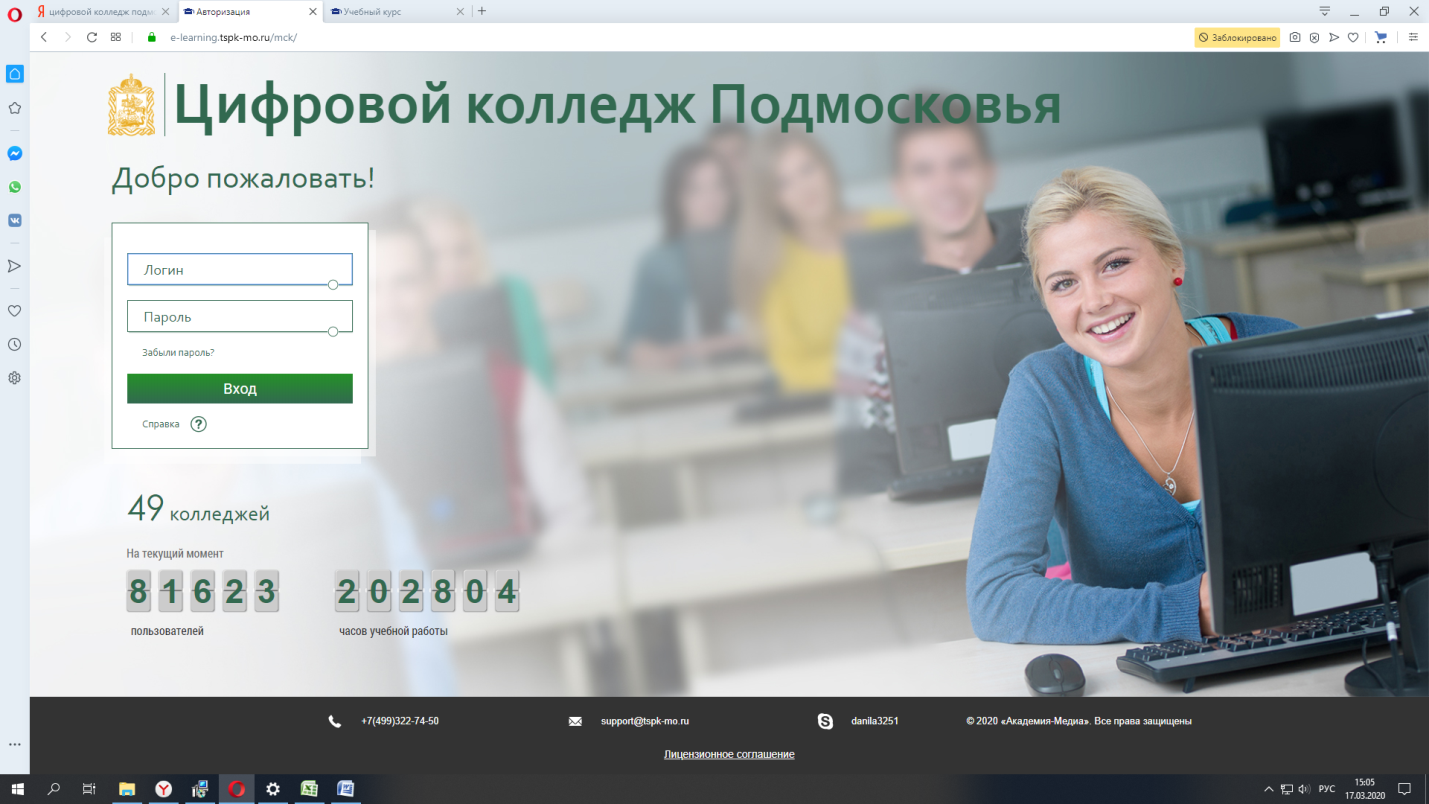 Для авторизации используйте логин/пароль выданные ранее. В случае проблем с входом или отсутствия логина и пароля необходимо обратится к куратору. После прохождения авторизации Вы получает доступ к Главной странице своего Личного кабинета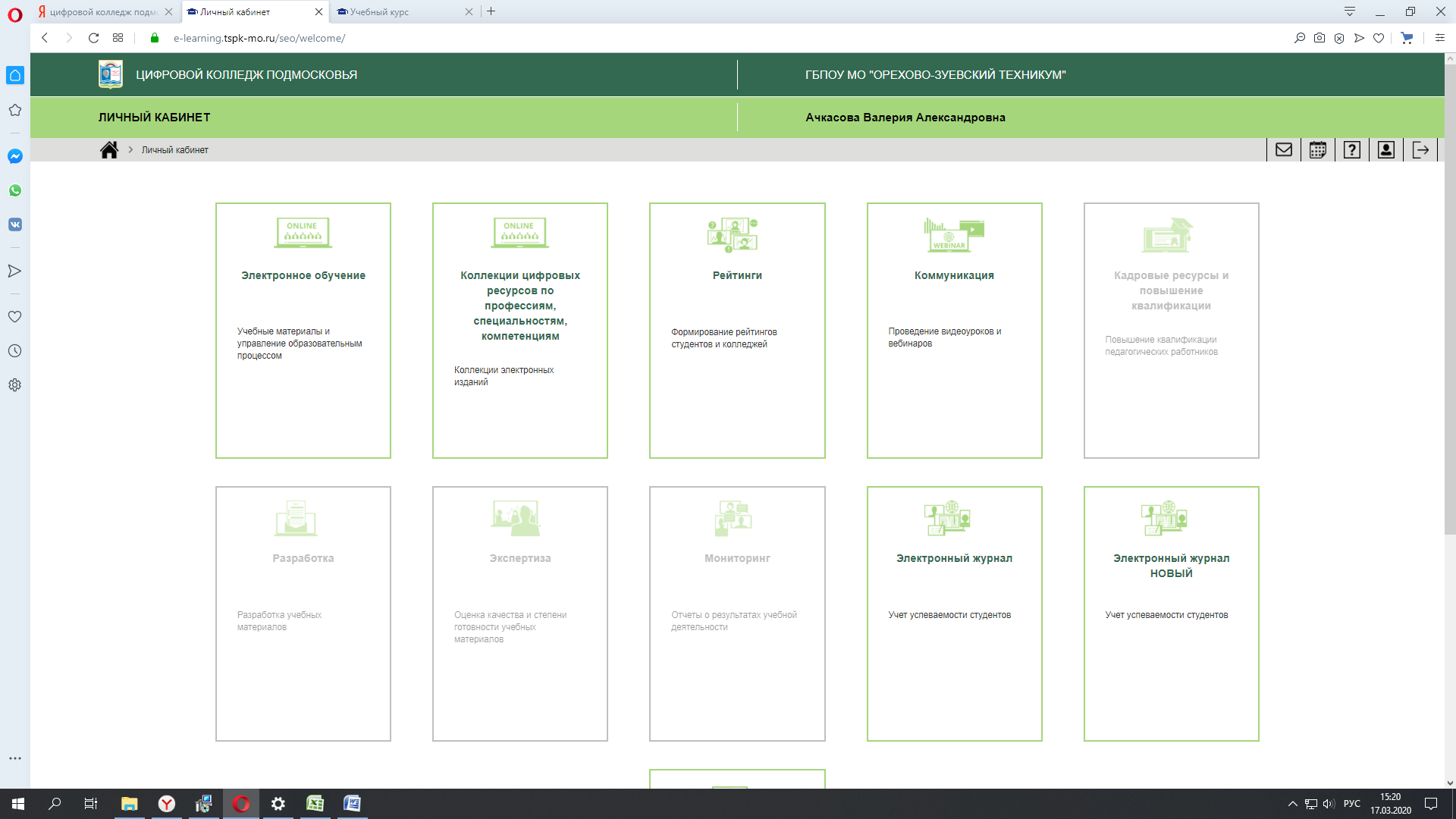 Затем перейдите в раздел «Электронный журнал НОВЫЙ»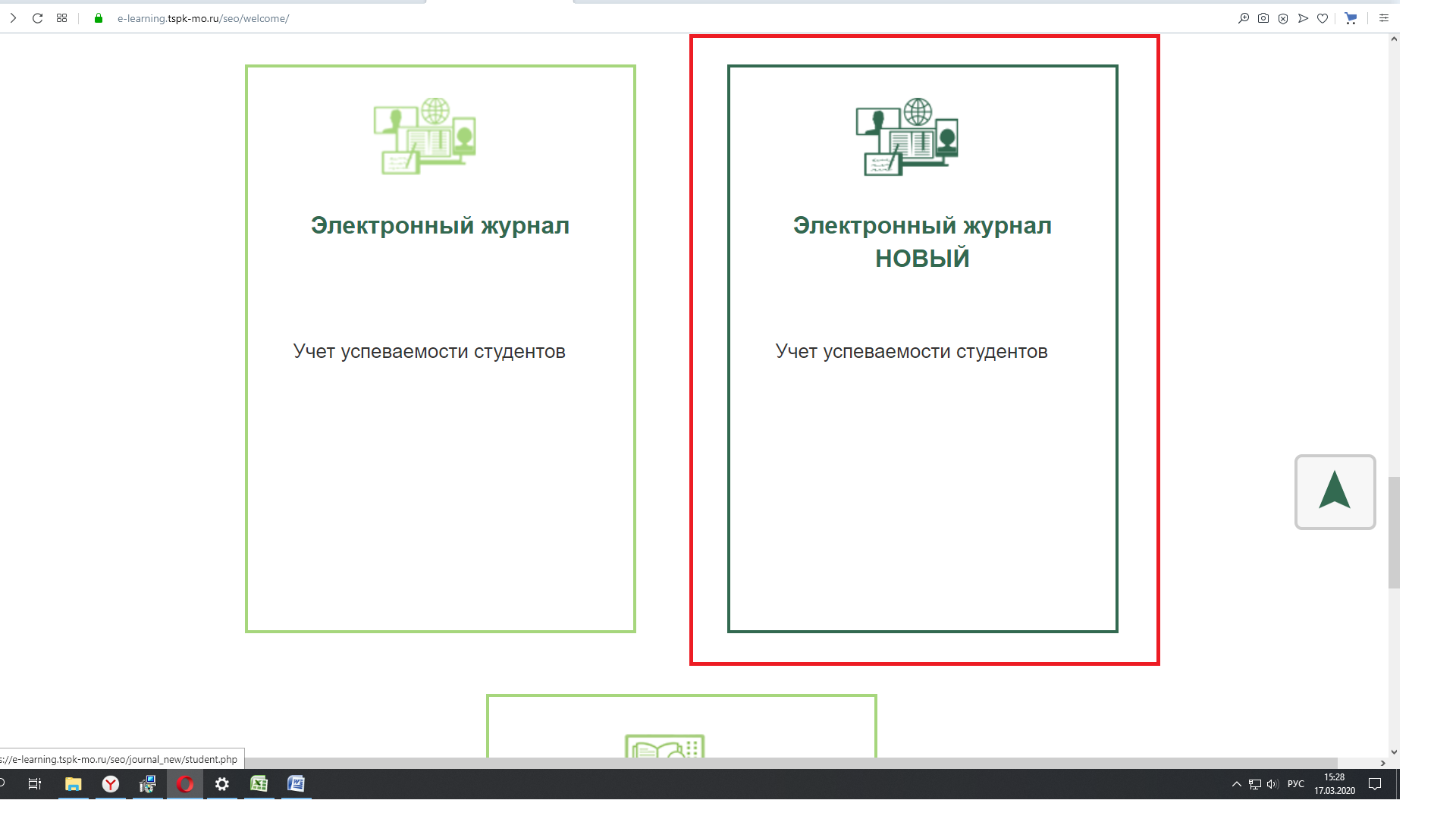 Выберете год обучения и дисциплину, нажмите кнопку сформировать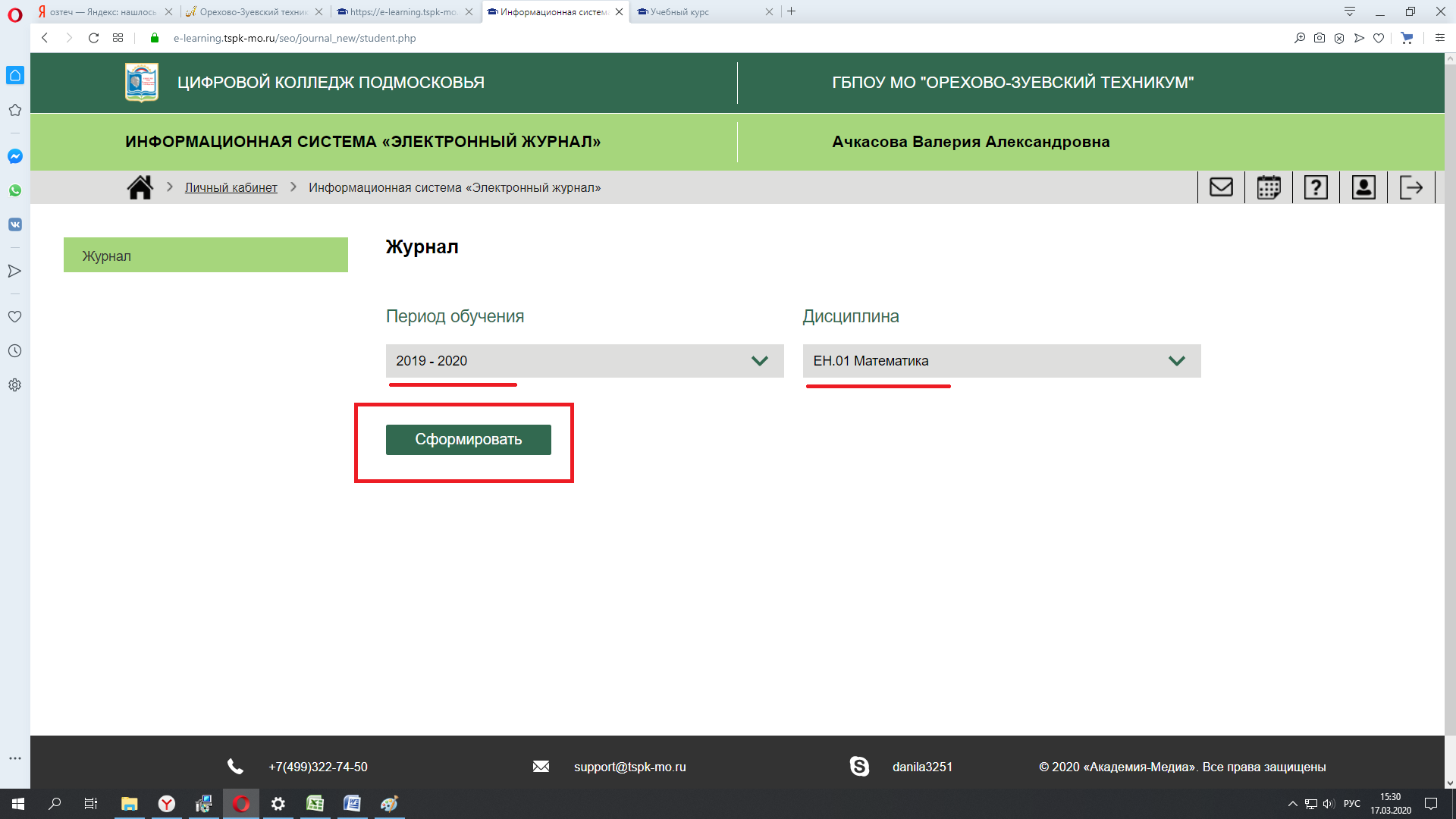 Сформируется журнал по выбранной дисциплине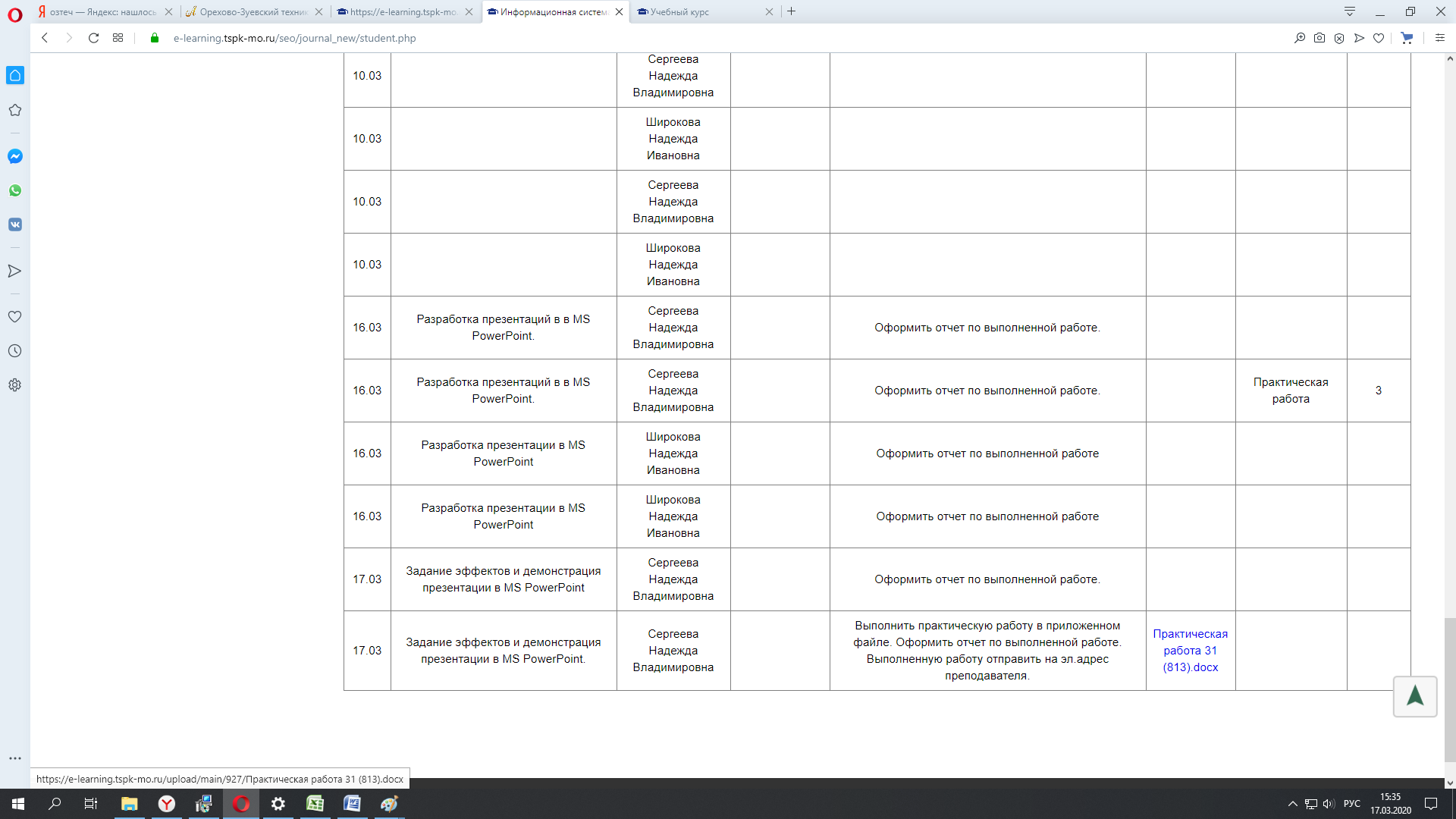 В журнале вы можете посмотреть оценки, а также выданные задания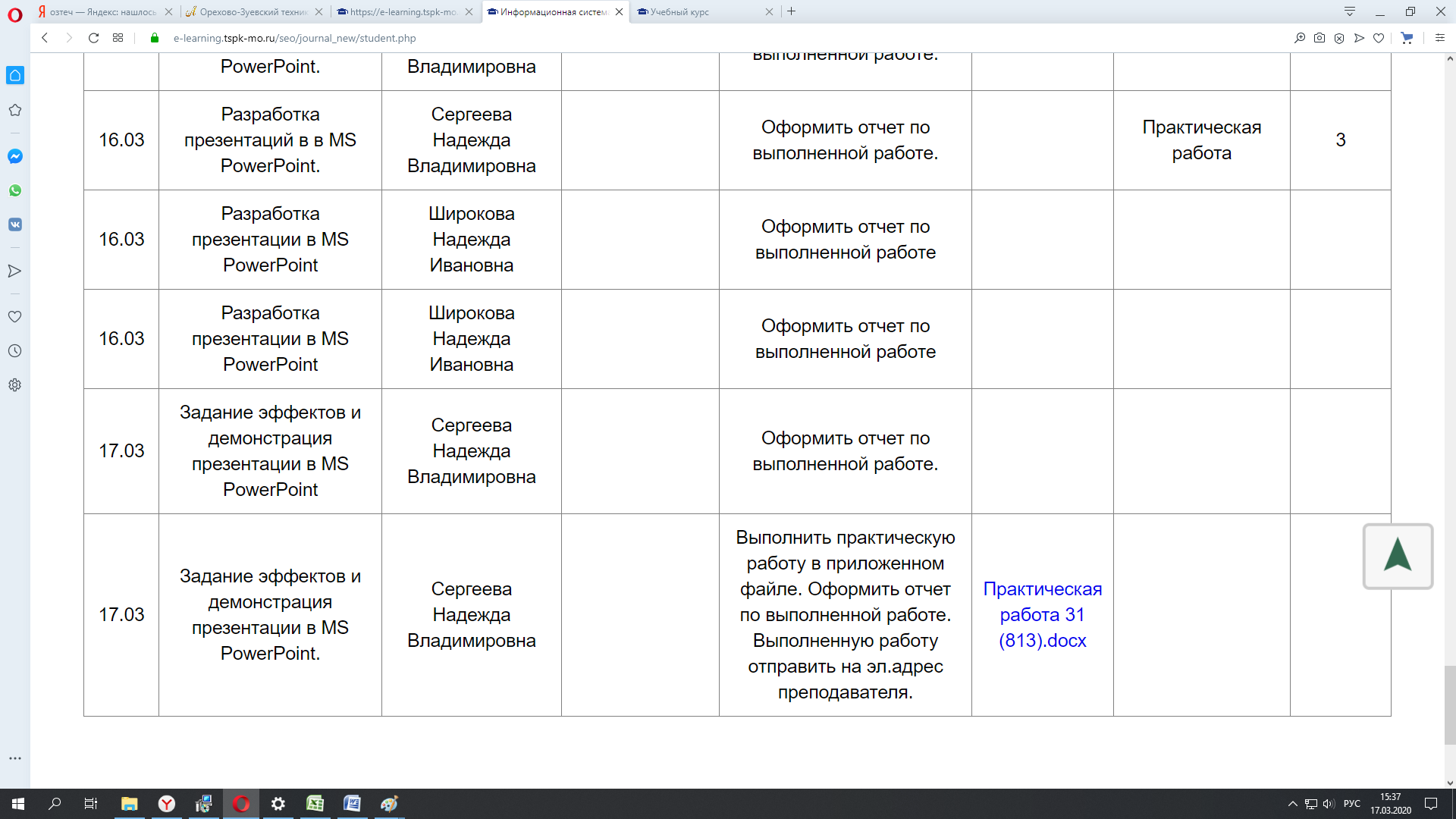 